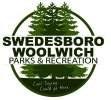 ANNUAL LOCKE AVENUE FUN DAY VENDOR FACT SHEET  ANNUAL LOCKE AVENUE FUN DAY Date/Time: Saturday, June 1, 2019 – 1:00 pm to 9:00 pm  Rain Date:  Sunday, June 2, 2019 – 1:00 pm to 9:00 pm  Location: Locke Avenue Park, 58 Locke Avenue, Woolwich Twp., NJ 08085  Questions? Contact: Laurie Cecala-Read Lcecalaread@gmail.com, 856-467-2666 x3300 Return Date: Reservation form and fees (if applicable) must be received no later than May 25, 2019 EVENT INFORMATION: The event will have rides and activities appropriate for families. The main stage will have continuous entertainment and the event will conclude with a firework display. GENERAL LOGISTICS Entrance: Locke Avenue Park main entrance is off of Locke Avenue. There is a 15 min. loading/ unloading zone located next to Handicap parking, allowing time to check in at the pavilion.Setup: As early as 10:30 a.m. until 12:45 p.m.  Break Down: Vendors/organizations cannot break down their display until their agreed upon time (unless weather warrants otherwise). Failure to do so may result in forfeiture of future participation.  Space Assigned: Spaces will be assigned in order of reservation form receipt. Check in at the pavilion & you will be shown to your spot. No advanced notice will be sent of spot numbers.Vendor Setup:   Spaces are 15’ wide by 10’ deep, located on grass. Each crafter or business will be responsible for supplying their own display tables, chairs, and other needed equipment.  No cover or protection will be provided for your display or people. You are responsible for the protection of your display and display items.  Each crafter or business will be responsible for setup and breakdown of their display tables, chairs, and other needed equipment.  No electricity is provided to vendors. Those wishing to bring a generator must indicate so on vendor form. Only food vendors may sell or distribute food itemsItems that create litter in the park such as silly string, bomb bags, imitation smoking devices, and novelties that look like a weapon are not permitted. If a vendor is found in violation of this rule, a $100 CASH Park Fee is due immediately to the Township. We highly recommend the use of sunscreen, hats, and\or protective covering for you and your display. Dolly and/or cart traffic ONLY will be allowed on the park grounds. There will be NO vehicles to vendor space. Your vehicle will be parked in the vendor parking location. Note: The distance is greater than 150 yards.  No refunds will be given of vendor fees once submitted. Even In the event that the rain date option is activated, no refunds will be given for no-shows. 